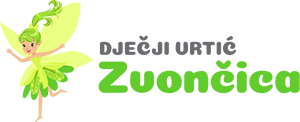 Dječji vrtićZVONČICA PUNITOVCIStjepana Radića 58b31424 PunitovciOIB 21949333193Tel +385 (0)31 625 402zvoncica@punitovci.hr 
dvzvoncicapunitovci.hrKURIKULUM ZA 2023./2024. GODINUPunitovci, rujan 2023./2024.ŽUPANIJA: OSJEČKO – BARANJSKAMJESTO: PUNITOVCIADRESA: Stjepana Radića 58 BE-mail: zvoncica@punitovci.hr Telefon: +385 (0)31 625 402Matični broj: 05527481/0000OIB: 21949333193OSNIVAČ: OPĆINA PUNITOVCIGODINA OSNIVANJA: 2022.v.d. RAVNATELJICA: MIRNA MOLNARSADRŽAJNaša misijaKroz provedbu različitih programa usmjereni smo razvoju dječjih potencijala, poštivanju dječjih prava i uvažavanju individualnih interesa i potreba djece. Svojim djelovanjem pružamo potporu obitelji i pridonosimo razvoju roditeljskih kompetencija te razvoju društvene zajednice. Misija našeg vrtića je odgojiti samostalno, radoznalo, kreativno dijete koje je sposobno razumjeti i prihvatiti sebe i druge putem igre čiji dar i užitak nikad ne prestaje.Naša vizijaNaša je vizija vrtić kao mjesto rasta i razvoja svakog pojedinca u poticajnom okruženju. Djeci želimo puno zaigranosti, roditeljima roditeljsku sreću, zaposlenima kvalitetu odnosa, prijateljima i suradnicima zadovoljstvo u suradnji s nama."Ako želite da vam djeca postanu dobri ljudi, potrošite na njih duplo više vremena i duplo manje novca"1. KURIKULUM1.1. O KURIKULUMUKurikulum se shvaća kao teorijska koncepcija koja se u praksi određenog vrtića provjerava, modificira, izgrađuje, kontinuirano mijenja i razvija. Uvažavajući najnovije znanstvene spoznaje o načinima učenja djece predškolske dobi, polazeći od socio-konstruktivističke paradigme koja naglasak stavlja na aktivnost djeteta i interakciju s okolinom, kurikulum polazi od djeteta – temelji se na dobrom razumijevanju djeteta – njegovih interesa, razvojnih potreba i mogućnosti, postojećih znanja i razumijevanja, kognitivnih strategija i stilova učenja, profila inteligencije, modaliteta i kvalitete komunikacije s drugima, kreativnih i dr. potencijala. Kurikulum ranog odgoja otvoren je, dinamičan i razvojan, razvija se i mijenja na temelju učenja, istraživanja i suradnje svih sudionika odgojno-obrazovnog procesa. Sadržaji djetetova učenja nisu strogo propisani jer se poučavanje zamjenjuje učenjem činjenjem, izravnim stjecanjem iskustva, pa se materijali i sadržaji nude na temelju praćenja i podržavanja interesa i inicijativa djece. Holistička, tj. integrirana priroda kurikuluma podrazumijeva cjelovit odgoj i obrazovanje, usklađen s integriranom prirodom odgoja i učenja djeteta. Humanistička i razvojno-primjerena orijentacija kurikuluma usmjerena je na razvoj kapaciteta svakoga pojedinog djeteta te na poštovanje interesa, potreba i prava djeteta. Dijete, sukladno svojim interesima, potrebama i mogućnostima, slobodno bira sadržaje i partnere svojih aktivnosti te istražuje i uči na način na koji je njemu svrhovit. Zadatak vrtića je poticati procese osposobljavanja djece za snalaženje u sadašnjosti i u budućnosti. Zato veću vrijednost imaju ona odgojno-obrazovna djelovanja koja djeci omogućavanju „učenje učenja“ – nego učenje određenih sadržaja. Razvoj kurikuluma započinje proučavanjem i mijenjanjem okruženja, na način da ono omogućuje interakciju, istraživanje, kretanje i neovisnost. Djeca uče aktivno, sudjelujući, čineći, surađujući s drugima. Konstruiranje znanja je socijalni proces.1.2. IZ NACIONALNOG OKVIRNOG KURIKULUMA1.2.1. SVRHA I VAŽNOST PREDŠKOLSKOGA KURIKULUMATemeljna uloga predškolskoga odgoja i obrazovanja odnosi se na stvaranje uvjeta za potpun i skladan razvoj djetetove osobnosti, doprinos kvaliteti njegova odrastanja i posredno, kvaliteti njegova obiteljskoga života. Svrha je predškolskoga odgoja i obrazovanja osigurati takve uvjete koji jamče razvoj svih sposobnosti svakoga djeteta te osiguravaju jednake mogućnosti svoj djeci. U ustanovama predškolskoga odgoja i obrazovanja stvaraju se materijalni i kadrovski uvjeti te društveno okružje za kvalitetan život djeteta.Nacionalni okvirni kurikulum pretpostavlja stvaranje uvjeta za cjelovit razvoj djeteta u ustanovama predškolskoga odgoja i obrazovanja, poštujući pritom razvojne i druge čimbenike (osobne potrebe, obitelj, zajednica, vrijednosti, prava i sl.). Na taj se način potiče razvoj kompetencija koje su nužne pojedincu za snalaženje i aktivno sudjelovanje u svakodnevnom osobnom te kasnije profesionalnom i društvenom životu. Nizom aktivnosti i poticaja stvaraju se osnove za razvijanje svih djetetovih sposobnosti kako za učenje, tako i za njegovu samostalnost u učenju. Djetetova sadašnja i buduća dobrobit svrha je djelovanja svih izravnih i neizravnih sudionika odgoja i obrazovanja. Odgojno-obrazovno djelovanje različitih sudionika odgoja, osobito roditelja i odgojitelja, zahtjeva njihovo međusobno razumijevanje i suradnju čime se ostvaruju jedinstveno shvaćeni i prihvaćeni bitni ciljevi odgoja i obrazovanja prema potrebama i razvojnim mogućnostima djeteta.1.2.2. STRUKTURA PREDŠKOLSKOGA KURIKULUMATemeljna struktura predškolskoga kurikuluma podijeljena je na tri velika potpodručja u kojima dijete stječe kompetencije: ja (slika o sebi), ja i drugi (obitelj, druga djeca, uža društvena zajednica, vrtić i lokalna zajednica), svijet oko mene (prirodno i šire društveno okružje, kulturna baština, održivi razvoj). U svakom potpodručju određuju se sadržaji koji povezuju pedagoške i psihološke dimenzije odgojno-obrazovnoga procesa. Prema uvjetima, sadržajima i aktivnostima neposrednoga odgojno-obrazovnoga rada ostvaruju se ciljevi kojima se potiče cjelokupni tjelesni, intelektualni, psihofizički, emocionalni, moralni i duhovni razvoj djeteta.1.2.3. PODRUČJA KOMPETENCIJSKIH DIMENZIJATemeljna znanja: usvajanje i praktična uporaba pojmova i predodžbi kojima dijete razumije i objašnjava sebe, svoje ponašanje i izbore, odnose s drugim osobama u svom okruženju te sa svijetom u kojem živi i koji ga okružuje. Očekuje se da dijete usvoji informacije, izgradi znanja koja mu omogućavaju nesmetanu komunikaciju s vršnjacima i odraslima te međudjelovanje sa sadržajima učenja, da mu osiguraju kvalitetnu prilagodbu trenutačnom okruženju te ga kvalitetno osposobe za izazove koji ga očekuju kao što je, primjerice, polazak u školu.Vještine i sposobnosti: stjecanje i razvoj vještina učenja, povezivanja sadržaja, logičkog mišljenja, argumentiranja, zaključivanja i rješavanja problema; sposobnost propitivanja vlastitih ideja i zamisli djeteta te argumentirano iznošenje vlastitih načina razmišljanja; sposobnost identifikacije različitih izvora učenja i njihove raznovrsne primjene; preuzimanje inicijative, (samo)organizacije vlastitih aktivnosti i vještina vođenja; sposobnost razumijevanja vlastitih potreba (tjelesnih, emocionalnih, spoznajnih, socijalnih, komunikacijskih i sl.) i potreba drugih te njihova zadovoljavanja na društveno prihvatljiv način; sposobnost uspostavljanja, razvijanja i održavanja kvalitetnih odnosa s drugom djecom i odraslima (sudjelovanje, pregovaranje, rješavanje sukoba); razumijevanje i poštivanje različitosti među ljudima; sposobnost zajedničkoga (usklađena) djelovanja djeteta s drugima (drugom djecom i odraslima); sposobnost odgovornoga ponašanja prema sebi, drugima i okružju (prirodnom i materijalnom); etičnost, solidarnost, povjerenje i tolerancija u komunikaciji s drugima; sposobnost (samo)poticanja na djelovanje, (samo)organiziranja i (samo)vođenja aktivnosti; samostalnost u obavljanju aktivnosti (samostalnost djetetova djelovanja, mišljenja i odlučivanja); mogućnost prilagodbe novim, promjenjivim okolnostima (okretnost i prilagodljivost); stvaranje i zastupanje novih ideja (kreativnost); sposobnost promišljanja i samoprocjene vlastitoga rada i postignuća; inicijativa, inovativnost i poduzetničke sposobnosti.Vrijednosti i stavovi: prihvaćanje, njegovanje i razvijanje vrijednosti obitelji, zajednice i društva.
1.3. NAŠA VIZIJA KURIKULUMA VRTIĆAKoncepcija razvoja predškolskog odgoja i Programsko usmjerenje odgoja i obrazovanja predškolske djece, kao i Prijedlog koncepcije ranog odgoja i obrazovanja značajno su unaprijedili sustav predškolskog odgoja usmjeren na demokratizaciju i humanizaciju odgojno–obrazovnog procesa, a njihova provedba i primjena u praksi omogućena je i potpomognuta razumijevanjem Osnivača.Djetetov razvoj počinje upoznavanjem samog sebe te se otvara u svijet i odnose s drugima. Svojim ćemo radom brinuti da osiguramo izazove koji će omogućiti raznolikost iskustava kojima će djeca uz vlastitu aktivnost stjecati znanja i iskustva o svijetu što ih okružuje, a istovremeno razvijati sposobnosti za razvoj uma i mašte, prosuđivanje i osjećaj odgovornosti.Za uspješan odgoj djeteta značajan je odnos obitelji i ustanove. Obitelj i vrtić u utjecaju na dijete međusobno se povezuju i isprepliću. U tom odnosu važna je podjela odgovornosti i različitih nadležnosti. U našem vrtiću posebno mjesto u radu zauzima građenje profesionalnih, suradničkih i partnerskih odnosa s roditeljima. U tom kontekstu osobit trud ulaže se u stvaranje osobno i socijalno potkrepljujućih situacija za aktivnu i ravnopravnu interakciju i komunikaciju odgojitelja i roditelja.Vrtić predstavljaju i zaposlenici koji svojim znanjem, kompetencijama, vrijednostima i kulturom življenja omogućuju kvalitetu življenja u vrtiću svoj djeci i ujedno razvijaju identitet i posebnost svakog pojedinca. Život i rad u vrtiću temelji se na međusobnoj odgovornosti i razvijanju kulture dijaloga usmjerenog na dobrobit djeteta te kvalitetno reagiranje i konstruktivno rješavanje problema vezanih uz odgoj i razvoj djece.Ovdje smo zbog djece i za djecu kojoj želimo omogućiti sigurno i poticajno okruženje za rast i razvoj. Roditelje ćemo dosljedno i korektno izvještavati o razvoju njihovog djeteta, a skrbit ćemo i za vlastiti stručni i profesionalni razvoj.Naša vizija ovoga Kurikuluma teži osiguranju uvjeta potrebnima za cjeloviti razvoj svakog djeteta.Odgojno-obrazovne ishode donose odgojitelji poznajući potrebe djece (tjelesne, emocionalne, spoznajne, socijalne, komunikacijske i sl.) te njihove individualne potencijale, a odnose se na razvoj temeljnih kompetencija: znanja, vještina, stavova, kreativnosti, inovativnosti, kritičkog mišljenja, inicijative, estetskog vrednovanja, odgovornosti, odnosa prema sebi, drugima, okolini i dr. Pritom je igra osnovni model učenja i cjelovitog razvoja djeteta. To se postiže otvorenim didaktičko-metodičkim sustavom koji djeci i djelatnicima u odgoju i obrazovanju omogućuje slobodu u izboru sadržaja, metoda i oblika rada, što je preduvjet razvoja kreativnog mišljenja, autonomije i odgovornosti. Pri tom je zadaća odraslih pružati odgovarajuće poticaje i inicijativu za suradničko učenje.Način na koji potičemo aktivno i suradničko učenje djece jest konstantno stvaranje primjerenog okruženja. Stimulirajuće okruženje jest ono u kojem prevladavaju pozitivne društvene interakcije i međusobno povjerenje. U takvom okruženju djeca razvijaju socijalne vještine i kompetencije.Odgojitelji podržavaju suradničko učenje djece kroz posebne strategije podrške, odnosno stvarajući prostorni i materijalni kontekst, vremenski, socijalno-emocionalni i sl., vodeći pri tom računa o spoznajama psihologije ranog razvoja. Ovdje su posebno važne činjenice da dijete u procesu aktivnog učenja samo inicira aktivnosti na temelju vlastitih interesa, samo bira materijale i odlučuje što će s njima činiti. U procesu aktivnog istraživanja materijala, tijekom kojeg dijete ima direktno iskustvo manipuliranja, preoblikovanja i kombiniranja, koristi se svim osjetilima, a svoje iskustvo verbalizira.Strategije podrške ostvaruju se kroz:Prostorno-materijalni kontekst:Bogato i poticajno prostorno-materijalno okruženje omogućuje slobodan izbor aktivnosti djeci različitih interesa i razvojnih razina te međusobno stupanje u interakciju. Odgojitelj organizira prostor za igru djece u jasno prepoznatljive centre aktivnosti koji su djeci privlačni i ugodni za boravak, dajući osjećaj topline i sigurnosti. Materijali su složeni na dohvat djece, u dovoljnim količinama, primjereni razvojnim kompetencijama i interesima djece, sigurni, uredni i estetski vrijedni. Pravilno strukturiran prostor svojim rasporedom centara djeci omogućuje različite socijalne interakcije, u manjim ili većim grupama, ali istovremeno nudi priliku za osamu djeteta i njegovu samostalnu aktivnost. Kroz bogatu ponudu konkretnih i djetetu zanimljivih materijala potiče se aktivno konstruiranje znanja, tj. učenje činjenjem. Raznovrsnost, dostupnost, količina i način ponude materijala promovira neovisnost i autonomiju učenja djeteta.Vremenski kontekst:Organizacija vremenskog konteksta je fleksibilna u smislu usklađivanja djetetovih potreba, interesa, njegovog biološkog ritma i rutine koju zahtijeva organizacija rada u vrtiću. U promišljanju vremenskog konteksta osnovno je načelo da svaki trenutak življenja djeteta u vrtiću ima jednaku važnost i jednak odgojno-obrazovni potencijal.Komunikacijski kontekst:U interakciji s djetetom, odgojitelj njeguje stav koji neće biti poučavateljski, već nedirektivni. U svrhu poticanja socio-emocionalnog razvoja kao temelja razvoja kompetentnog djeteta, odgojitelj razvija i njeguje empatijom vođenu komunikaciju s djetetom. Na taj način slijedi djetetove individualne potrebe i inicijativu.Uvažavajući sigurnost svakog djeteta, odgojitelj je djetetu emocionalno dostupan, komunicira s njim na način da mu pruža osjećaj ohrabrenja i podrške, prijateljstva, po potrebi utjehe, razvijajući osjećaje bliskosti i privrženosti. To čini promatrajući i prateći djetetovo ponašanje, njegovu verbalnu i neverbalnu komunikaciju.Djetetovu prirodnu potrebu da istražuje, upoznaje i razumije vlastito okruženje, odgojitelj podržava svojom zainteresiranošću, entuzijazmom i oduševljenjem. To čini i verbaliziranjem djetetovih postupaka, postavljanjem otvorenih i poticajnih pitanja te dijeljenjem optimističnih opažanja o svemu što nas okružuje. Pokazujući poštovanje i radosno zanimanje za sve ono što kod djeteta izaziva divljenje i čuđenje, odgojitelj stvara bazu za razvoj mašte i stjecanje novih spoznaja i iskustava.S obzirom na važnost razvoja sposobnosti samoregulacije ponašanja, odgojitelj usmjerava i prema potrebi modificira ponašanje djeteta, na način da djetetu daje jasne upute, objašnjava posljedice pojedinog ponašanja, dogovara jasna pravila te verbalnim i neverbalnim putem dijete opskrbljuje jasnim povratnim informacijama.1.4. KURIKULUM DJEČJEG VRTIĆA ZVONČICA PUNITOVCIDječji vrtić ZVONČICA PUNITOVCI je ustanova ranog odgoja i obrazovanja koja se sastoji od 4 skupine – dvije jasličke skupine i dvije mješovite vrtićke skupine. Sjedište je u Punitovcima, Stjepana Radića 58B. Dječji vrtić je otvoren 1.3.2022. godine.S početkom nove pedagoške 2023./2024. godine je upisano 62 djece te 5 djece koja pohađaju program predškole, a od listopada je otvorena još jedna jaslička skupina te sveukupno dječji vrtić pohađa 68 djece. S djecom radi 6 odgojiteljica, 1 odgojiteljica pripravnica, 1 pomoćna radnica za njegu, skrb i pratnju, 1 asistent pomoćnica u radu s djecom s teškoćama u razvoju, zdravstveni radnik, stručni suradnik – psihologinja i v.d. ravnateljica  koji nastoje osigurati što sadržajniji i sigurniji boravak djece u vrtiću.Kurikulum Dječjeg vrtića Zvončica Punitovci polazi od sljedećih dokumenata:Programsko usmjerenje odgoja i obrazovanja djece predškolske dobi (1991.)Konvencija o pravima djeteta (2001.)Nacionalni okvirni kurikulum za predškolski odgoj i obrazovanje te opće obvezno i srednjoškolsko obrazovanje (2012.)Nacionalni kurikulum za rani i predškolski odgoj i obrazovanje (2014.)Smjernice za strategiju obrazovanja, znanosti i tehnologije Republike Hrvatske (2012.)Strategija obrazovanja, znanosti i tehnologije (2014.)Vrtićkim kurikulumom utvrđen je okvirni plan i program rada kroz redovne programe i program javnih potreba predškole.Pri izradi kurikuluma stavljen je naglasak na specifičnosti vrtića i sredine u kojoj vrtić djeluje. Središte i polazište rada jesu potrebe i interesi naše djece, roditelja i lokalne zajednice. U planiranju aktivnosti vodimo se načelima individualizma, nepristranosti i interdisciplinarnosti. Bitne pretpostavke ostvarivanju ciljeva postavljenih u kurikulumu su: podizanje stručnih kompetencija odgojitelja, kvalitetno partnerstvo na relaciji roditelji-vrtić, prepoznatljivost i podrška lokalne zajednice.Prioritetna područja unapređenja u ovoj pedagoškoj godini su: kultura ustanove, prostorno-materijalni i tehnički uvjeti rada te suradnja s užom i širom društvenom zajednicom. Sukladno razvojnom planu ustanove postavljeni su sljedeći razvojni ciljevi:Razvijanje kulture dijaloga među svim radnicima vrtića – otvorene rasprave i dijalog uz ozračje međusobnog povjerenja svih sudionika odgojno–obrazovnog procesa;Razvijanje partnerske kulture svih sudionika odgojno-obrazovnih procesa – razvoj i jačanje međusobnog povjerenja među odgojiteljima, pružanje međusobne potpore, zajedničko rješavanje problema te kulturna dvosmjerna komunikacija među svim sudionicima odgojno–obrazovnog procesa;Otvaranje predškolske ustanove prema roditeljima i aktivno uključivanje roditelja u odgojno–obrazovni rad s ciljem razumijevanja djeteta usklađenog s individualnim i razvojnim posebnostima djeteta;Jačanje roditeljskih kompetencija; Nastavak i razvijanje otvorene suradnje ustanove s užom i širom društvenom zajednicom s ciljem unapređenja odgojno–obrazovnog rada te afirmacije njezina rada i ukupnog djelovanja.Vrtićki kurikulum razrađen je po odgojno-obrazovnim programima. 2. PROGRAMIProgrami odgoja i obrazovanja predškolske djece polaze od stvarnih potreba djeteta kao cjelovite dinamične osobnosti, koja se nalazi u stalnoj interakciji s fizičkim i društvenim okruženjem, što čini bitan faktor djetetovog vlastitog razvoja. U funkcionalnom smislu cjelovitih programa, koji ima za cilj poticanje i razvoj svih aktualnih i potencijalnih sposobnosti djeteta (tjelesnih, umnih, osjećajnih i društvenih), razvijamo i pojedinačne specijalizirane, komplementarne, interesne programe s ciljem poticanja razvoja pojedinih djetetovih sposobnosti.2.1. REDOVITI PROGRAMRedoviti se programi provode u matičnom objektu u Punitovcima. Programi i organizacija rada u našem vrtiću temelje se na razvojno-primjerenom kurikulumu usmjerenom na dijete i humanističkoj koncepciji razvoja predškolskog odgoja, što znači:pažljivo i bogato strukturirano okruženje i poticajna materijalna sredina koja doprinosi razvoju dječjeg učenja, kreativnosti i stvaralaštvu; poznavanje zakonitosti rasta i razvoja djeteta u skladu s čime odgojitelji planiraju svoj rad; učenje je interaktivan proces koji uključuje djecu, odrasle, kao i čitavo društveno okruženje;poticanje partnerskog odnosa s roditeljima kao najvišeg oblika suradnje u ostvarivanju zajedničkog cilja – optimalnog razvoja djeteta;poticanje tolerancije prema različitostima i uvažavanje prava sve djece (poticati uključivanje i socijalizaciju djece s teškoćama u razvoju u život i rad ustanove);kontinuirano stručno usavršavanje kao potreba podizanja stručne kompetencije za rad i stjecanje novih znanja, vještina i sposobnosti potrebnih za primjenu suvremenih oblika rada s djecom predškolske dobi;Matični objekt se sastoji od  jedne jasličke skupine djece od 1. - 2. godine, jedne jasličke skupine od 1. – 3. godine, jedne vrtićke; mlađe mješovite od 3. – 5. godine  te starije skupine djece od 5. - 7. godine.Obilježja programa i ciljCiljevi i zadaće redovitog programa usmjereni su na očuvanje tjelesnog i mentalnog zdravlja djeteta te poticanje cjelovitog razvoja svih funkcija i svih djetetovih aktualnih i potencijalnih sposobnosti i vještina (tjelesnih, intelektualnih, socio-emocionalnih i izražajnih), uz naglašenu komunikacijsku i interakcijsku komponentu.Namjena programaCjeloviti razvojni programi ranog i predškolskog odgoja i obrazovanja provode se za djecu od jedne godine do polaska u osnovnu školu, a odvijaju se kao:cjelodnevni 10-satni program za djecu od 1 godine do 3 godine;cjelodnevni 10-satni program za djecu od 3 godine do polaska u školu;poludnevni 5-6-satni program za djecu od 1 godine do 3 godine;poludnevni 5-6-satni program za djecu od 3 godine do polaska u školu.Nositelji programaPrograme provode suvremeno educirani i stručno kompetentni radnici, odnosno sedam odgojitelja, pomoćni radnik za njegu, skrb i pratnju, asistent pomoćnica u radu s djecom s teškoćama u razvoju i ravnatelj, stručni suradnik - psihologinja i zdravstveni voditelj.Način ostvarivanja programaNačin ostvarivanja Programa usklađen je s potrebama roditelja glede njihovih radnih i drugih obveza, a provođenje pedagoškog procesa s potrebama djeteta i grupom djece. Organizirano je dežurstvo vrtića koji započinje s radom od 5:45 sati do 16:15 h, čime smo uskladili radno vrijeme vrtića s potrebama roditelja. Primjena suvremenih procesa učenja djece zasnovanih na najnovijim znanstvenim spoznajamaIntegrirani i razvojni kurikulum podrazumijeva paralelno odvijanje mnoštva aktivnosti djece, stimulativno materijalno okruženje koje potiče na istraživanje i stjecanje znanja. Bitni aspekti rada su:stvaranje poticajnog okruženja - individualizirani pristup;poticanje i stvaranje uvjeta za dječje aktivnosti;dokumentiranje procesa učenja djece;refleksije s djecom i stručnjacima;predlaganje novih mogućnosti za igru, stvaranje, promatranje, otkrivanje, traženje i učenje novih rješenja;usmjeravanje na važnost i zdravstveno-preventivni potencijal tjelesnog vježbanja od najranije dobi, u cilju poticanja cjelokupnog psihofizičkog razvoja djeteta i razvijanja zdravih navika. Vrijeme ostvarivanja programaOd 01.09.2023. do 31.08.2024. godine, svakim radnim danom od 5:45 do 16:15 sati u vrtiću, osim u ljetnim mjesecima kada se rad organizira prema potrebama roditelja. Provođenje aktivnosti u vrtiću vezano je uz interes djece te posluživanje obroka i vrijeme odmora.Način vrednovanja programaVrednovanje redovitih razvojnih programa ostvaruje se kroz praćenje provedbe bitnih zadaća Godišnjeg plana i programa DV Zvončica Punitovci te samoevaluacijom odgojitelja.Odgojitelji će svoju valorizaciju i samovrednovanje provedenih aktivnosti bilježiti:tromjesečno u knjigu pedagoške dokumentacije na temelju praćenja, snimki, foto i video dokumentacije te dječjih mapa (izrada dječje slikovnice na neku temu, crtež, primjer radnog listića);zajedničko vrednovanje tromjesečnog razdoblja provest ćemo zajednički na Odgojiteljskom vijeću preko rasprava.2.2. PROGRAM PREDŠKOLEObilježja programa i ciljRadi se o skraćenom programu koji se provodi izvan redovitog 10-satnog programa, u trajanju od 250 sati, uz stručno vodstvo odgojitelja, s naglaskom na pripremu djece za školu. Osim rješavanja radnih listova za vježbanje grafomotorike i percepcije te razvoja matematičkih sposobnosti, Program predškole obuhvaća rad na razvoju komunikacijskih vještina djeteta (ne govoriti svi u isti glas, govoriti pred skupinom djece), kao i razvoju socijalnih vještina (snalaženje u skupini, poštivanje pravila, rješavanje konflikata i sl.). Odgojitelj prati svako dijete pojedinačno, procjenjujući njegov stupanj razvoja i u skladu s time radi na poticanju individualnih sposobnosti, na taj način potičući razvoj i jačanje njihova samopoštovanja, upornosti i kreativnosti.Cilj Programa predškole je razvijanje i unapređivanje tjelesnih, emocionalnih, socijalnih i spoznajnih potencijala djeteta te poticanje komunikacijskih vještina potrebnih za nove oblike učenja. Provodi se u skladu s humanističko-razvojnom koncepcijom i Programskim usmjerenjem odgoja i obrazovanja predškolske djece, što znači da se potiče cjelovit razvoj djeteta poštivanjem prava na osobnost u zadovoljavanju individualnih potreba.Namjena programaProgram je namijenjen djeci školskim obveznicima za školsku 2023./2024. godinu. Za djecu koja nisu obuhvaćena predškolskim odgojem u predškolskoj ustanovi svake se godine nudi besplatan Program predškole. Ovaj Zakonom predviđen minimalni program predškolskog odgoja provodi se s djecom u godini dana prije polaska u školu.Nositelji programaProgram s djecom ostvaruje odgojitelj u suglasju sa zakonskim odredbama članka 23.a Zakona o predškolskom odgoju i naobrazbi (Narodne novine broj 10/97, 107/07, 94/13, 98/19 ,57/22  i 101/23).Način ostvarivanja programaPrimjena suvremenih procesa učenja djece zasnovanih na najnovijim znanstvenim spoznajama. Posebna se pozornost treba posvetiti poticajnoj organizaciji socio-pedagoškog konteksta u kojem treba osmisliti i ponuditi izbor različitih aktivnosti i igara. Vrijeme ostvarivanja programaProgram se provodi ukupno 250 sati godišnje, od 02.10.2023. do 31.05.2024. godine, ponedjeljkom, srijedom i petkom od 9:00 do 11:00 sati. Djeca koja su školski obveznici upisani su u redoviti vrtićki program.Način vrednovanja programaKroz praćenje provedbe bitnih zadaća i razvojnog plana ustanove. Odgojitelji će svoju valorizaciju i samovrednovanje provedenih aktivnosti bilježiti u knjigu pedagoške dokumentacije na temelju snimki, foto i video dokumentacije i dječjih mapa (izrada dječje slikovnice na neku temu, crtež, primjer radnog listića). Kroz provedbu upitnika za djecu, odgojitelje, stručne suradnike i roditelje na kraju programa predškole.2.3. SIGURNOSNO-ZAŠTITNI I PREVENTIVNI PROGRAMProvodi se integrirano s ciljem osiguravanja sigurnog cjelokupnog vrtićkog konteksta (komunikacijski, fizički i socijalni) s obzirom da je najvažniji čimbenik uspješnog odgoja i razvoja djeteta, uz odgojitelja, ozračje i okruženje u kojem vrtić živi.Cilj:Zaštita sigurnosti i zdravlja djece, poticanje samozaštitnog odgovornog ponašanja i svjesnog izbjegavanja rizika, osnaživanje djeteta za sigurno ponašanje;Afirmacija potencijala djeteta i izgrađivanje osobe koja poštuje ljudska prava i humane vrijednosti.Sigurnost djece kao profesionalna obveza zaposlenika regulirat će se funkcionalnim mjerama sigurnosti, usklađenih sa zakonskom regulativom, posebnostima ustanove i programskim okvirom.Bitne zadaće odgojno obrazovnog rada planirat će se, ostvarivati i valorizirati u svjetlu Konvencije o dječjim pravima.Ciljevi ovoga programa ostvarivat će se kroz nekoliko razina:Odgojitelji:Timskom suradnjom odgojitelja i ravnateljice utvrditi rizike i procijeniti postojeću situaciju s obzirom na sigurnost djeteta u vrtiću;U okvirima stručnog usavršavanja odgojitelja dati prednost temama koje su usklađene s ciljevima ovoga Programa;Uključiti odgojitelje u izradu protokola postupanja u rizičnim situacijama;Sustavna edukacija odgojitelja .Djeca:Kroz odgojno obrazovne sadržaje i projekte osnaživati dijete u odgovornom i samozaštitnom ponašanju (razvoj pozitivne slike o sebi, stjecanje socijalnih vještina u smislu samozaštite, odupiranja nasilnom ponašanju, odgoj za i o dječjim pravima, odgoj za zdrave stilove života itd.)RoditeljiInformiranje roditelja o sigurnosno zaštitnim programima u dječjem vrtiću, utvrđivanje prava, obaveza i odgovornosti svih sudionika;Pružanje podrške i jačanje roditeljske kompetencije u području odgoja i poticanja dječjeg razvoja s ciljem sigurnog i sretnog odrastanja (uključivanje roditelja u neke odgojno obrazovne sadržaje s djecom, edukativni rad s roditeljima, tematske radionice i predavanja, individualni savjetodavni rad itd.)Koordinatori programaMeđusobno povezivanje svih relevantnih nositelja Programa;Izrada plana i zadaća po radnim grupama (protokoli postupanja);Suradnja s radnim grupama, objedinjavanje izrađenih protokola i osiguravanje dostupnosti zaposlenicima;Praćenje primjene donesenih protokola (usklađivanje sa zakonskom regulativom, nadzor, poštivanje dogovorenih rokova itd.);Suradnja s vanjskim institucijama i suradnicima iValorizacija Programa (izvješća i rasprava na sastancima).Fizička sigurnost djetetaUtvrđivanje i pridržavanje jasnih pravila u vezi dovođenja djeteta u vrtić i dolaska po dijete;Kod boravka djece izvan vrtića, šetnje, posjete, izleti, zimovanja, ljetovanja (s aspekta fizičke sigurnosti: broj odraslih osoba u pratnji, izbor prijevoznika uz suglasnost roditelja);Postupci i metode djelovanja pri korištenju igrališta i šire okolice;Postupci i metode djelovanja pri korištenju unutarnjih prostora vrtića.Utvrđivanje postupaka kod rizičnih situacijaNedolazak roditelja po dijete nakon radnog vremena vrtića;Bijeg djeteta iz vrtića;Kretanje nezaposlenih osoba po vrtiću;Potreba za evakuacijom djece (npr. plin, požar, potres...);Podsjetnik na postupke i metode pružanja prve pomoći.Zdravstvena zaštita djetetaPovrede djece (Protokol postupanja kod povrede djece);Postupanje kod epidemija;Postupanje kod bolesnog djeteta;Standardi higijene i čistoće unutarnjeg i vanjskog prostora.Zaštita djeteta od zlostavljanja i zanemarivanjaSumnja na zlostavljanje i zanemarivanje;Diskretni osobni zaštitni postupci (obiteljski rizični čimbenici, borba roditelja za skrbništvo nad djetetom, psihičke bolesti roditelja ...);Sprječavanje zloupotrebe vizualnog materijala snimljenog u vrtiću (fotografiranje djece, video snimke, objavljivanje materijala...);Protokol o postupanju u slučaju nasilja u obitelji djece, nasilja među djecom, nasilja između odgojitelja i roditelja.3. BITNI ZADACI ODGOJNO-OBRAZOVNOG RADA NA NIVOU USTANOVE1. Unapređenje i oblikovanje poticajnog materijalnog, socijalnog i vremenskog okruženja prostora skupine te oblikovanje novih zajedničkih prostora u funkciji igre i učenja djece. Primjena suvremenih procesa učenja i proširenje istih na nivou cijele ustanove.Prostor soba strukturirati i mijenjati tijekom godine na način da je transparentan i omogućuje različite oblike grupiranja djece, druženja, osamljivanje, različite interakcije i komunikacije;Obogaćivanje centara kvantitetom i kvalitetom materijala planiranim i izrađenim u suradnji s djecom;Smišljeno i pravovremeno planirati između prostorno i organizacijski povezanih grupa te omogućiti djeci da većinu dana slobodno cirkuliraju između soba birajući prostor i aktivnosti;Stvaranje suradničkog ozračja u odgojno-obrazovnoj ustanovi i uspostavljanje partnerskih odnosa između svih sudionika odgojno-obrazovnog procesa: dijete-dijete; odrasli-dijete i odrasli-odrasli;Osposobljavanje i osvještavanje za bolje slušanje i razumijevanje djece;Nastavak projektne metode rada s djecom (pokretanje projekata po interesu djece u jasličkim i vrtićkim skupinama, praćenje i dokumentiranje projekata, prezentacija projekta djeci, roditeljima i široj zajednici).Očekivani rezultati:Prostorno, materijalno i vremensko okruženje zadovoljava potrebe i interese djece, svi prostori potiču djecu na suradnju, igru i učenje;Otvorena vrata između skupina u kojima su ponuđeni različiti poticaji nastali kao produkt zajedničkog planiranja i koji omogućavaju slobodno cirkuliranje djece i biranje prostora za igru; Vrijeme preklapanja radnog vremena odgojitelja iskorišteno za rad u manjim grupama (korištenje međuprostora i zajedničkog prostora);Formiran interesni stručni aktiv za oblikovanje zajedničkih unutarnjih prostora (hol, blagovaona, međuprostori) koji se redovito dogovara, planira, provodi, dokumentira i reflektira aktivnosti u zajedničkim prostorima;Suradnički dijalog među svim sudionicima odgojno-obrazovnog procesa;Proveden i dobro dokumentiran projekt u svakoj skupini.2. Očuvanje kulturne baštine, upoznavanje glavnih karakteristika običaja i povijesti kraja – uvođenje zavičajne nastave u predškolske ustanove (rad kroz projekte).Upoznavanje glavnih karakteristika, običaja i povijesti kraja;Sudjelovanje u običajima;Upoznavanje slavonskih pjesama i tradicijskih plesova.Očekivani rezultati:Prezentiran rad široj društvenoj zajednici (medijska popraćenost, prezentacije projekata i stvaralaštva djece);Sudjelovanje u javnim i kulturnim aktivnostima;Sudjelovanje u aktivnostima povodom manifestacija –  Božićnog sajma3. Razvijanje ekološke svijesti i aktivnog odnosa djece i odraslih u neposrednom prirodnom i društvenom okruženju. Razvrstavanje i recikliranje otpada s ciljem očuvanja okoliša iProvedba eko projekata.Očekivani rezultati:Provedeni i dobro dokumentirani eko projekti u pojedinim skupinama;Sve skupine provode eko aktivnosti i dokumentiraju ih;Obilježavanje eko datuma;Sudjelovanje u eko akcijama lokalne zajednice; 4. Razvijanje svijesti o važnosti i potrebi provođenja tjelesnog vježbanja, u primjerenim zdravstveno-higijenskim uvjetima, u svrhu očuvanja i unapređenja zdravlja. Razumjeti utjecaj nepravilne prehrane na razvoj bolesti i poremećaja.Svakodnevno promišljati i osigurati različite materijale i igre na vanjskom prostoru s ciljem što raznovrsnijeg izražavanja, istraživanja i konstruiranja;Svakodnevno dogovarati, planirati i provoditi različite sportske aktivnosti na vanjskom prostoru i dvorani;Šetnje bližom okolicom vrtića;Organizacija domaćinstva i sudjelovanje na Olimpijskom festivalu dječjih vrtića, Očekivani rezultati:Planiranje sportskih aktivnosti i materijala koji se koriste na vanjskom prostoru u cilju integriranog učenja vidljivo u dokumentaciji skupina i svakodnevnom radu;Aktivnosti provedene na vanjskom prostoru i dvorani dokumentirane i prezentirane u unutarnjem prostoru (sobe dnevnog boravka, međuprostori) i na roditeljskim sastancima;Formiran interesni stručni aktiv za aktivnosti na vanjskom prostoru koji se redovito dogovara, planira, provodi, dokumentira i reflektira aktivnosti na vanjskom prostoru. 5. Razvijanje komunikacije među svim sudionicima odgojno-obrazovnog rada s naglaskom na razvijanje partnerskih odnosa odgojitelja i roditelja.Suradnja odgojitelja i roditelja u prepoznavanju i optimalnom zadovoljavanju djetetovih potreba;Poticanje odgojitelja na korištenje što raznolikijih oblika suradnje s roditeljima;Podizanje kvalitete komunikacije odgojitelja s roditeljima;Informiranje, savjetovanje i komunikacija s roditeljima putem individualnih razgovora, grupnih razgovora, roditeljskih sastanaka, kutića za roditelje i drugih oblika.Očekivani rezultati:Kontinuirana interakcija i komunikacija svih sudionika odgojno-obrazovnog procesa;Potpunija razmjena informacija;Uzajamno uvažavanje.Tijekom pedagoške godine odgojne skupine djece biti će uključene u javne priredbe, kazališne predstave, odlazit će na jednodnevne izlete. Sve planirane aktivnosti provodit će se u suradnji s roditeljima6. Obogaćivanje odgojno-obrazovnog procesa blagdanima, proslavama, svečanostima, posjetima i izletima:Jesenske svečanosti – od 23.09.2023.Sveti Nikola – 06.12.Badnjak – 24.12.2023.Božić – 25.12.2023.Nova godina – 1.1.2024.Valentinovo – 14.02.2024.Poklade - veljačaDan žena – 08. ožujka 2024.Proljetne svečanosti – od 21. ožujka 2024.Uskrs – travanj 2024.Dan planete Zemlje - 22. travnja 2024..Majčin dan  – svibanj 2024.Olimpijski festival dječjih vrtića – svibanj 2024.Završna svečanost za sve odgojne skupine – svibanj 2024.Završna druženja po odgojnim skupinama i izleti – lipanj 2024.4. VREDNOVANJE I SAMOVREDNOVANJE U VRTIĆUSuvremeno koncipiran rani i predškolski odgoj i obrazovanje bazira se na humanističko-razvojnom pristupu i znanstvenim spoznajama o načinima učenja djece. Svrha mu je osigurati optimalne uvjete za uspješan odgoj i cjelovit razvoj svakog djeteta kako bi u potpunosti razvilo sve svoje potencijale, svoje vještine, sposobnosti učenja i druge kapacitete te kako bi razvilo dostojanstvo, samopoštovanje i samopouzdanje. Jedna od temeljnih vještina koje bi dijete trebalo početi stjecati u najranijoj dobi jest naučiti kako dobiti ono što želi i treba, a da pri tom ne ugrozi potrebe i prava drugih u zajednici. Konvencija o pravima djeteta nalaže da svako dijete ima pravo na najbolje temelje u životu i obvezu odraslih da djeci osiguraju to pravo.Kvaliteta sustava predškolskog odgoja i obrazovanja određuje se kao rezultat djelovanja niza subjektivnih i objektivnih čimbenika, koji u sinergiji omogućuju uspješno zadovoljavanje potreba svih sudionika odgojno-obrazovnog procesa u ozračju prijateljskih i suradničkih odnosa, uz stalnu tendenciju rasta. Predodžba vrtića kao zajednice subjekata koji uče, koji su stalni istraživači, zahtjeva kontinuirano vrednovanje usmjereno na istraživanje, razumijevanje i usavršavanje odgojno-obrazovne prakse.Dva su glavna pristupa vrednovanja kvalitete odgojno-obrazovnog sustava: eksterno (vanjsko) i interno (unutarnje), odnosno samovrednovanje. Vrednovanje i dokumentiranje programa u sklopu unutarnje procjene kvalitete ustanove vršit će odgojitelji koji provode program, djeca, roditelji i ravnatelj prema važećim parametrima (kriterijima/indikatorima/standardima). Vanjsko vrednovanje Programa predškole vršit će se prema unaprijed određenim i međusobno usklađenim kriterijima od strane vanjskih čimbenika: Agencija za odgoj i obrazovanje, nadležno Ministarstvo te prosvjetna inspekcija i osnivač Ustanove. Smatramo da je vrednovanje, i vanjsko i unutarnje, nezaobilazan dio odgojno obrazovnog procesa, no posebno bismo se fokusirali na osnaživanje ustanova i svih njihovih članova, na stvaranje svijesti o važnosti i nužnosti unutarnjeg vrednovanja jer upravo je to put prema mijenjanju pojedinca i cijele ustanove na bolje. Vrednovanje i samovrednovanje nužni su procesi sustavnoga i kontinuiranog praćenja, analiziranja i procjenjivanja kvalitete rada ustanove.Definicija kvalitete odgojno-obrazovne prakse nije nepromjenjivo, statično pitanje sa samo jednim ispravnim odgovorom. Zahtjevi za kvalitetom temelje se na razmjeni znanja, iskustava i sklonosti svih sudionika odgojno-obrazovnog procesa. Iz navedenog proizlazi da je kurikulum odgojno-obrazovne ustanove neodvojiv od procesa učenja djece i odraslih, a ističe da je sukonstrukcija znanja moguća jedino u zajednici koja uči. Stoga jedan od kriterija vrednovanja i samovrednovanja sustava ranog i predškolskog obrazovanja, odnosno dječjih vrtića, treba ići u smjeru istraživanja, praćenja te stalnog inoviranja postojeće prakse radi unapređivanja dječjih vrtića i njihove transformacije u zajednice koje uče. Kvalitetno vrednovanje i samovrednovanje je najmoćnije sredstvo za poticanje promjena na bolje; to je utvrđivanje trenutnog stanja, detektiranje problema i/ili dobre prakse, određivanje prioritetnih zadaća, pronalaženje ideja za rješavanje problema i/ili unapređivanje prakse i utvrđivanje pozitivnih postignuća i njihovo osnaživanje.Proces vrednovanja i samovrednovanja u ranom i predškolskom odgoju i obrazovanju može obuhvaćati cjelinu odnosno ukupnost funkcioniranja sustava ili neke segmente ranog i predškolskog odgoja. Kvalitetnim samovrednovanjem svih čimbenika odgojno-obrazovnog procesa (ravnatelj, odgojitelj, djeca, roditelji, čimbenici lokalne zajednice) značajno bi se unaprijedila odgojno-obrazovna praksa u dječjim vrtićima. Kooperativnim vrednovanjem (vanjskim i unutarnjim) stekao bi se uvid u postojeće stanje ranog i predškolskog odgoja i obrazovanja, detektirali postojeći problemi te utvrdili mogući pravci djelovanja u cilju unapređivanja sustava predškolskog odgoja. Poticanjem samovrednovanja djece u svim odgojno-obrazovnim situacijama omogućili bi djeci stvaranje svijesti o svojim djelotvornim, odnosno nedjelotvornim postupcima i ponašanjima te preuzimanje odgovornosti za vlastite izbore od najranije dobi.Krajnji cilj vrednovanja i samovrednovanja dječjeg vrtića je utvrđivanje postojećeg stanja te jačanje kapaciteta ustanove da samu sebe mijenja i usavršava u zacrtanom smjeru, vodeći računa o stvaranju uvjeta za uspješno zadovoljavanje potreba i prava svih. U skladu s navedenim nužno je stvoriti okruženje i ozračje za slobodan dijalog u kojem će samovrednovanje i refleksija pojedinaca biti nadopunjene refleksijama svih sudionika odgojno-obrazovnog procesa.5. ETIČKI KODEKSEtičkim kodeksom Dječjeg vrtića Zvončica Punitovci utvrđuju se pravila dobrog ponašanja radnika Ustanove. Svi radnici Ustanove trebaju se pridržavati Etičkog kodeksa u svome profesionalnom radu, javnom djelovanju prema djeci i roditeljima/starateljima, poslovnim suradnicima, javnim tijelima i institucijama, osnivaču i Ustanovi te u međusobnim odnosima.Korisnici usluga i druge osobe putem Etičkog kodeksa mogu se upoznati s pravilima ponašanja koja imaju pravo očekivati od radnika Ustanove te su dužni postupati sukladno njegovim odredbama.Kodeks predstavlja moralnu obavezu, a njegova načela su skup smjernica za uzoran i profesionalan rad, prema načelima:Načelo poštivanja integriteta i dostojanstva osobe;Načelo objektivnosti;Načelo jednakosti i pravednosti;Načelo zakonitosti, profesionalnosti i stručnosti;Načelo samostalnosti rada;Načelo uvažavanja ljudskih prava;Načelo povjerljivosti, tajnosti i zaštite podataka;Načelo poštenja i odgovornosti u radu;Načelo transparentnosti, razmjenjivanja informacija i iskustava;Načelo zaštite osobnog ugleda, struke i ugleda Ustanove.Kurikulum Dječjeg vrtića Zvončica Punitovci za pedagošku godinu 2023./2024. godinu razmatran je i prihvaćen na sjednici Odgojiteljskog vijeća održanoj dana 25. rujna 2023. godine.                   Predsjednik Upravnog vijeća	                   Zdenko Perić, dipl. ing., v.r.KLASA: 601-02/23-05/16URBROJ: 2158-33-1-02-23-2U Punitovcima, 25. rujna 2023. godine